GIUBIASCOAppartamento di 4 ½ localiIn posizione soleggiata e tranquilla4 ½ Zimmer Wohnung in GiubiascoAn  ruhiger, sonniger Lage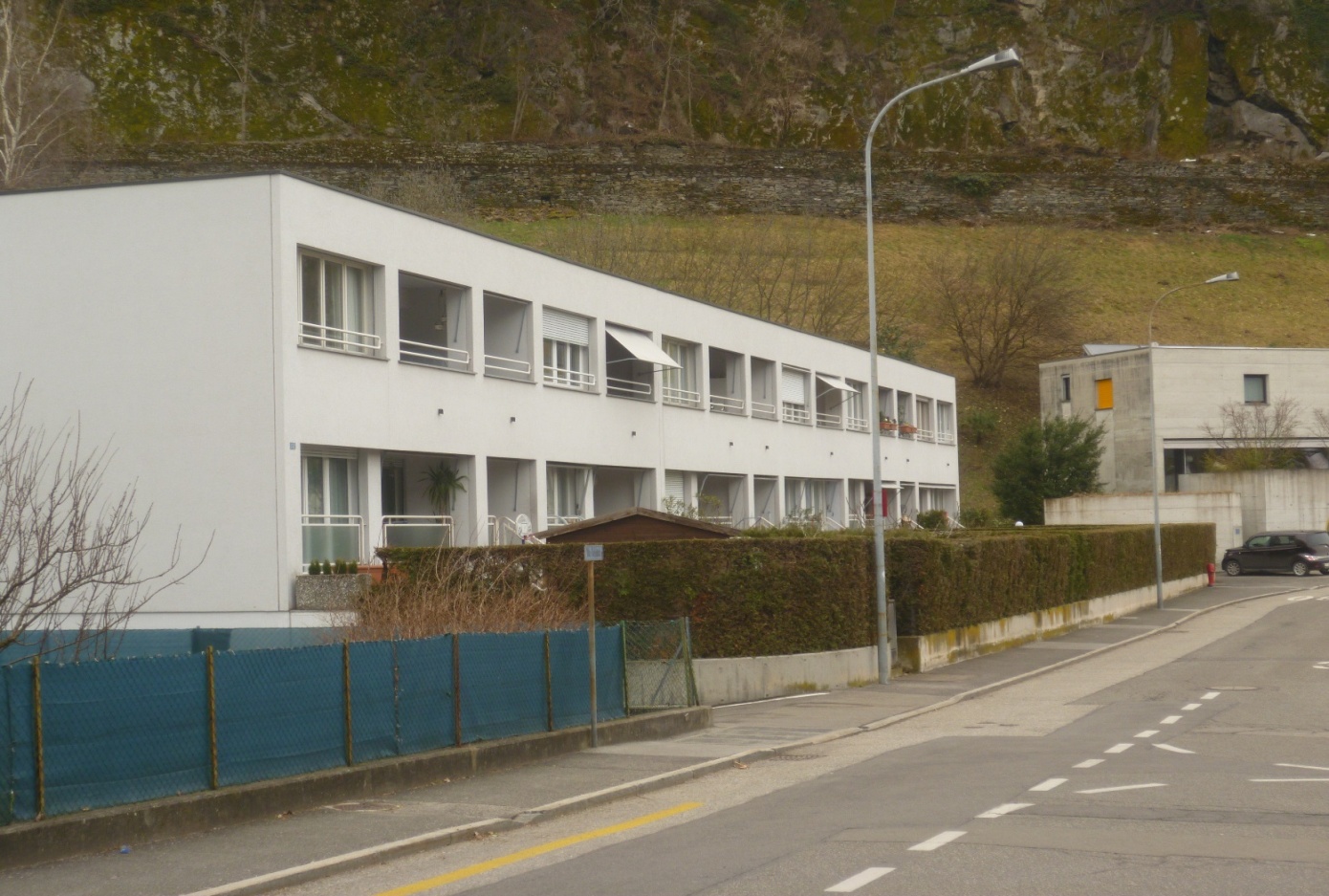 4180/1791Fr.  475'000.--UbicazioneRegione: BellinzonaLocalità: 6512 Giubiasco Informazione sull’immobileTipo dell’immobile: appartamento 4 ½ locali, con posto auto in autorimessa e cantina Superficie abitabile appartamento ca. 105 m2Anno di costruzione: 1988Piani: PT e primo pianoPosteggi: 1Locali: 4 ½ localiBalcone: 1 terrazza, 1 balconeBagno/WC: 1 bagno, un WCRiscaldamento: centrale serpentinePavimento zona giorno: piastrelle in ceramicaPavimento zona notte: parquettPosizione: tranquillaScuole: siPossibilità d’acquisti: distanza di 200mMezzi pubblici: siDistanza prossima città: 3 km per BellinzonaDistanza autostrada: 4 km A2 a CamorinoDescrizione dell’immobileGiubiascoL’appartamento si trova in una palazzina di 12 appartamenti, al primo piano. L’anno di costruzione è del 1988, ristrutturazione delle parti comuni nel 2004.È composto da:Atrio, cucina, spazioso soggiorno, tre camere da letto, Bagno/WC, WC separato, armadi a muro, piccolo ripostiglio, grande terrazza e piccolo balcone.Compreso nel prezzo  è cantina e 1 posto auto in autorimessa.Scuole e servizi nelle vicinanze.Un altro appartamento simile di 4 ½ locale è anche in vendita per Fr. 475'000.--.Standort Region: BellinzonaOrtschaft: 6512 Giubiasco Objekt Typ: 4 ½ Zimmer WohnungWohnfläche der Wohnung ca. 105 m2Baujahr: 1988Geschosse: EG und 1. OGBalkon: 1 Terrasse und ein BalkonParkplätze: 1 TiefgaragenstellplatzZimmer:  4 ½  ZimmerBad/WC: 1 Bad mit Badewanne, 1 WCHeizung: FussbodenheizungBodenbelag Wohnbereich: Keramikfliesen Bodenbelag Schlafbereich: ParkettLage: ruhigSchulen: jaEinkaufsmöglichkeiten: jaOeffentliche Verkehrsmittel: ja Distanz zur nächsten Stadt: 7 Km nach LuganoDistanz Autobahn: 500 mImmobilienbeschriebDie Wohnung befindet sich in einem Mehrfamilienhaus mit 12 Wohnungen, im ersten Obergeschoss. Das Baujahr ist 1988, das Gemeinschaftseigentum wurde im Jahr 2004 renoviert.Die Wohnung ist wie folgt aufgeteilt:Eingangsbereich, Küche, geräumiges Wohnzimmer, drei Schlafzimmer, Bad, separates WC, Einbauschränke, kleiner Abstellraum, grosse Terrasse und kleiner Balkon im hinteren Bereich.Im Preis inbegriffen ein Kellerabteil und 1 Autoabstellplatz in der Tiefgarage.Schulen und Einkaufsmöglichkeiten in unmittelbarer Nähe.Die Liegenschaft ist mit dem Auto gut erreichbar. Es steht ein Tiefgaragenstellplatz zur Verfügung. Die Autobahn A2 ist direkt in Camorino erreichbar. Die Haltestelle des Stadtbusses befindet  sich gleich bei der Liegenschaft.  Grundschule und Kindergarten gibt es Giubiasco, und Einkaufsmöglichkeiten sind in Giubiasco alle verfügbar.Eine weiterte gleiche 4 ½-Zimmer-Wohnung ist für Fr. 475‘000.-- im Verkauf.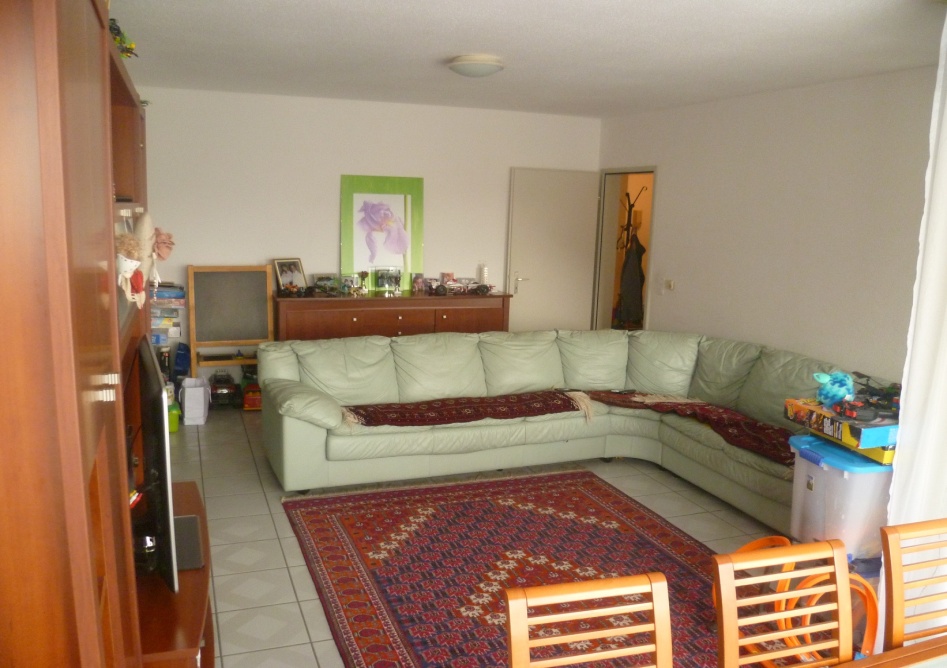 Soggiorno / WohnraumSoggiorno / Wohnraum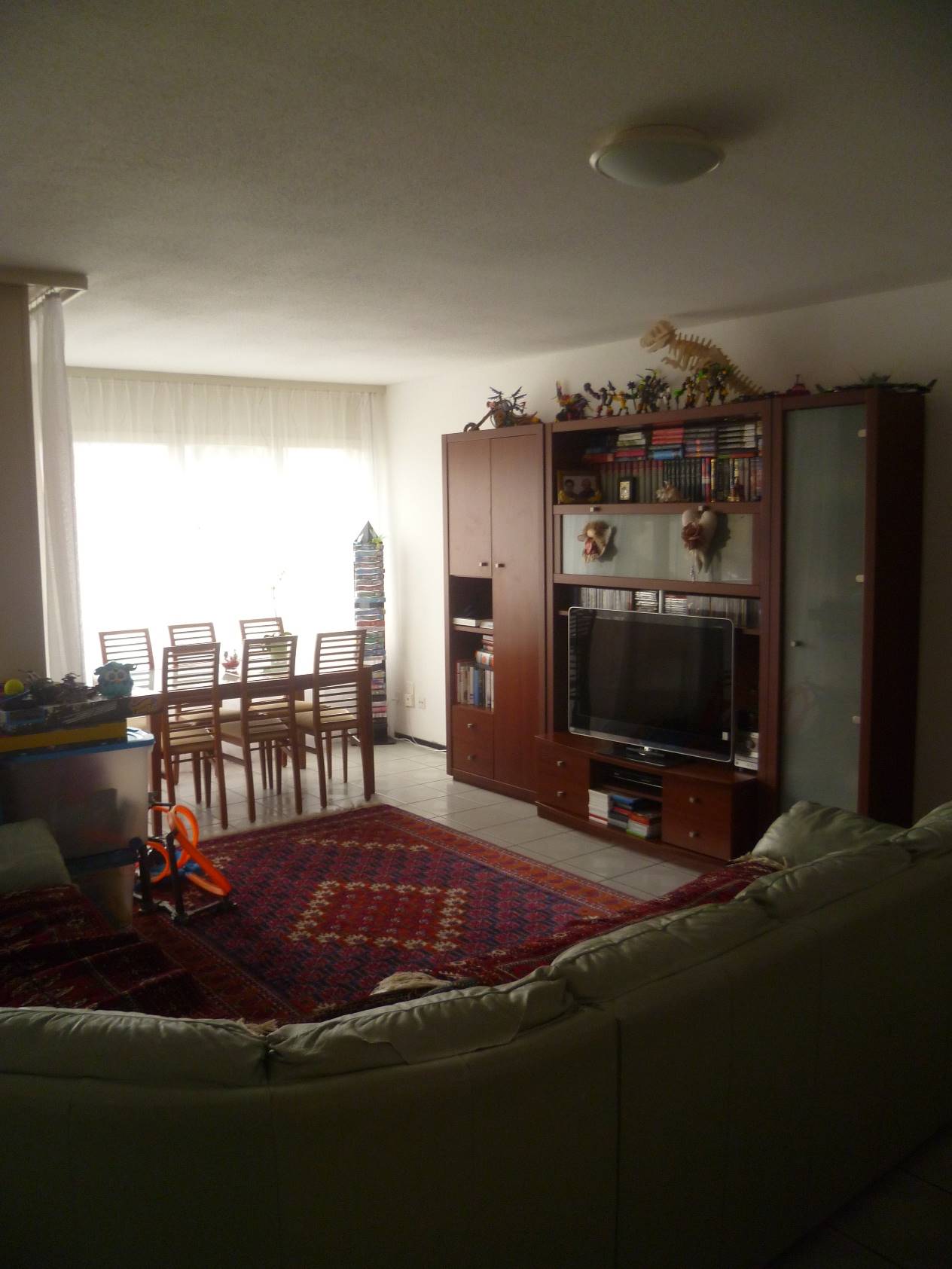 Soggiorno / Wohnraum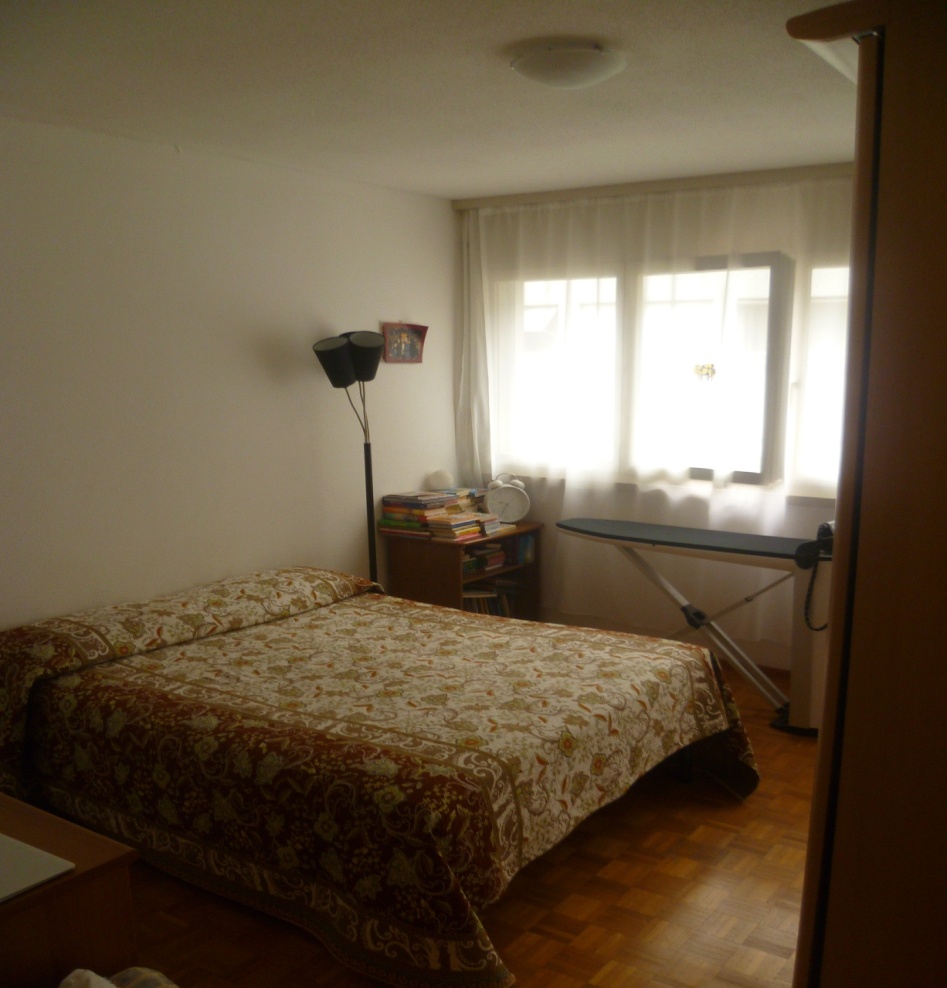 Camera / ZimmerCamera da letto / Schlafzimmer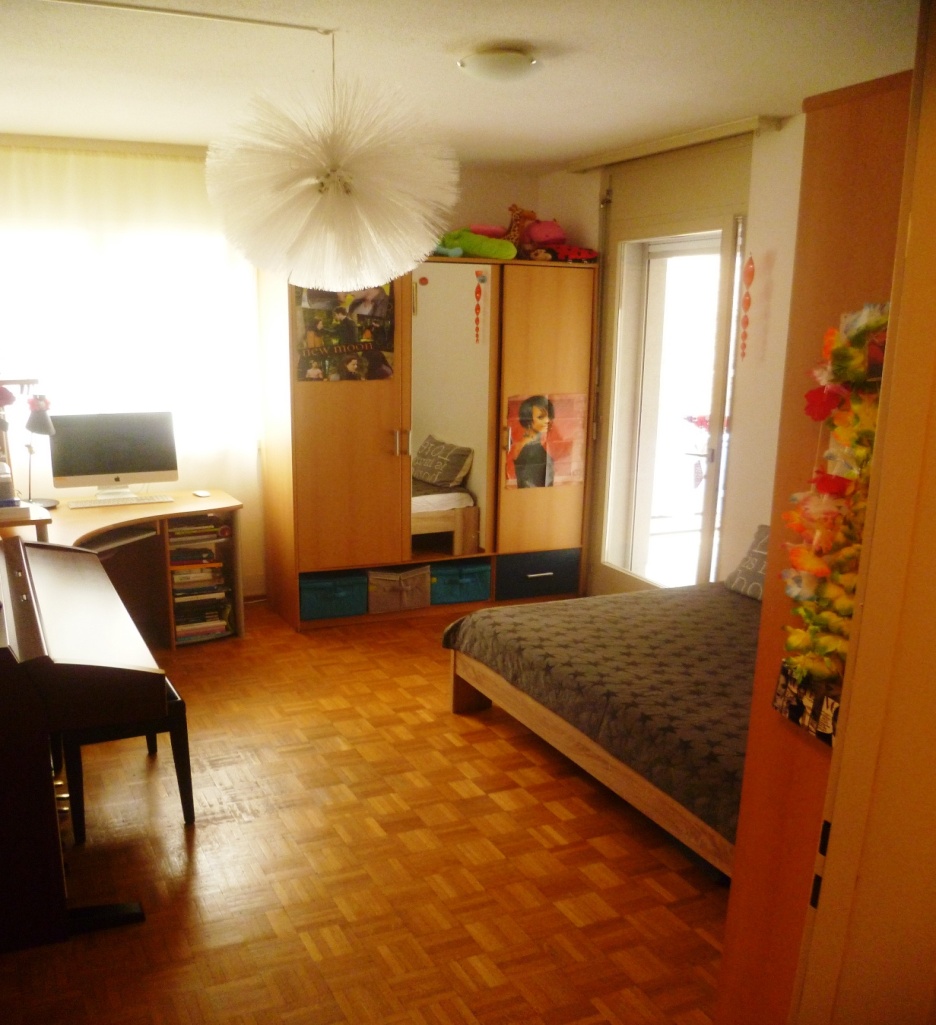 Zweites Zimmer / seconda cameraDrittes Zimmer / terza cameraSeconda camera con piccolo balcone / Zweites Zimmer mit kleinem Balkon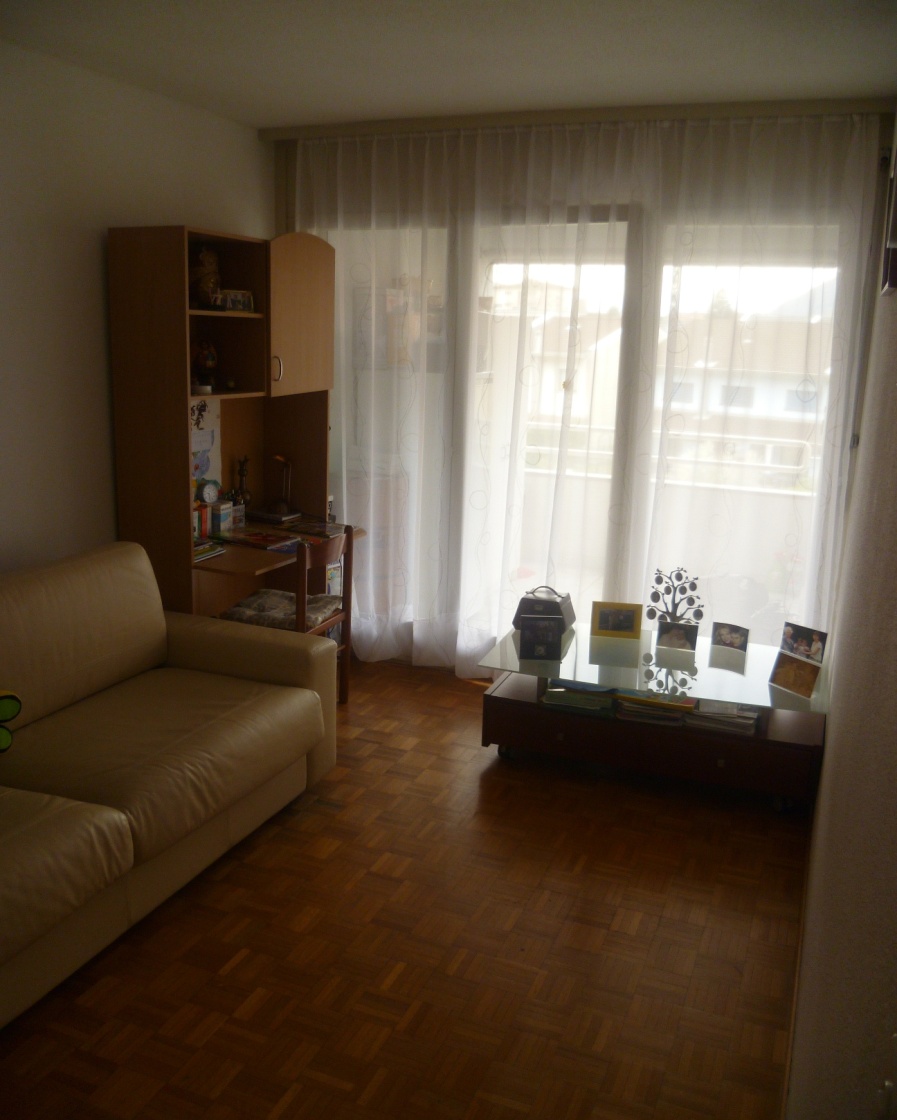 4Balkon / BalconeBlick auf Melide / Vista su MelideBlick / Vista               Terza camera / Drittes Zimmer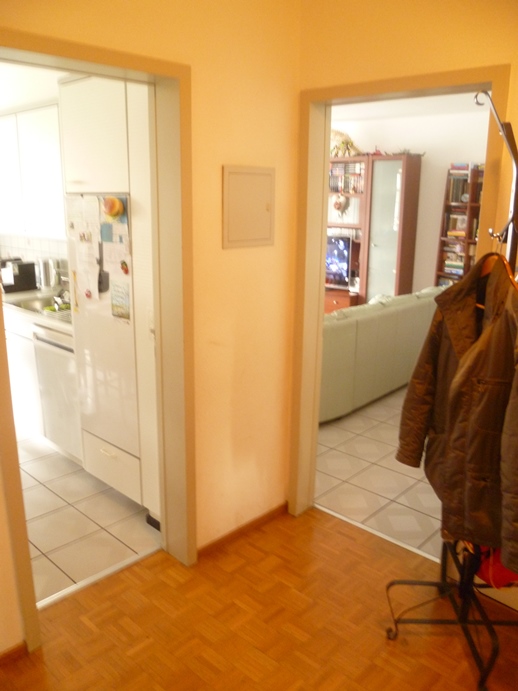 Grundriss Wohnung / planimetria appartamento	Entrata – Eingangsbereich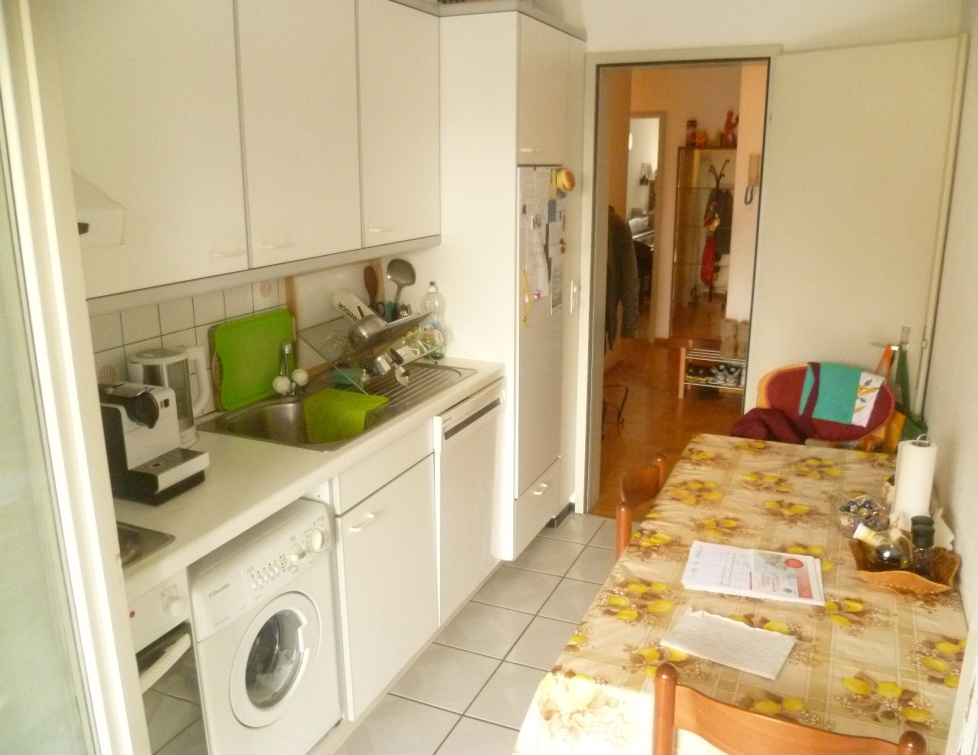 Cucina/KücheCucina / Küche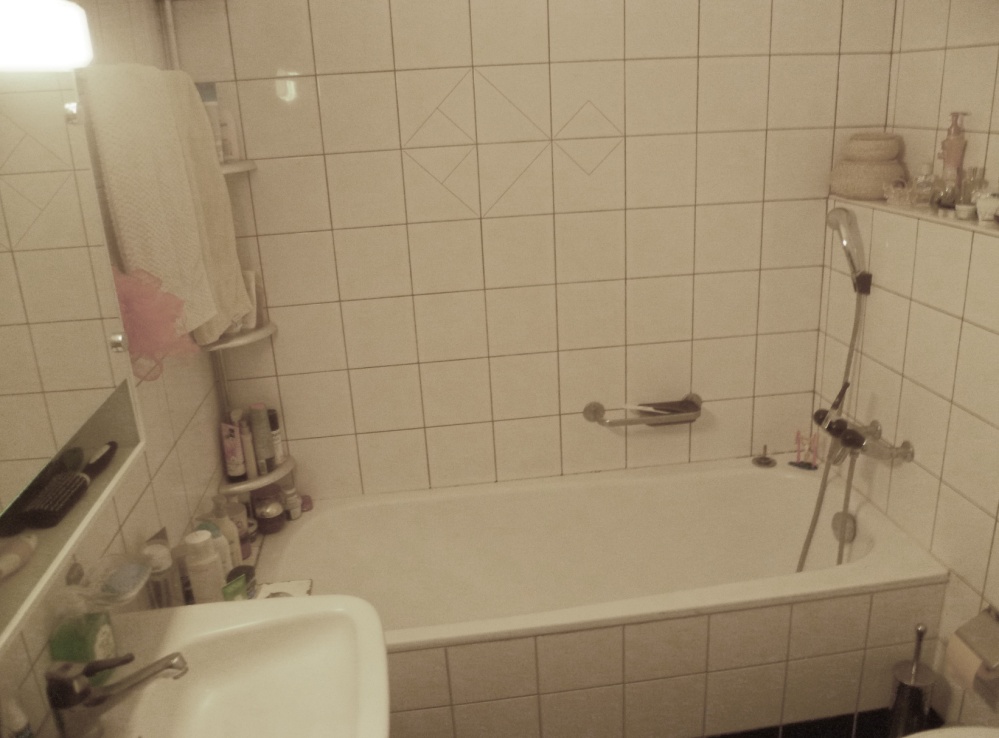 Bagno / BadBad / Bagno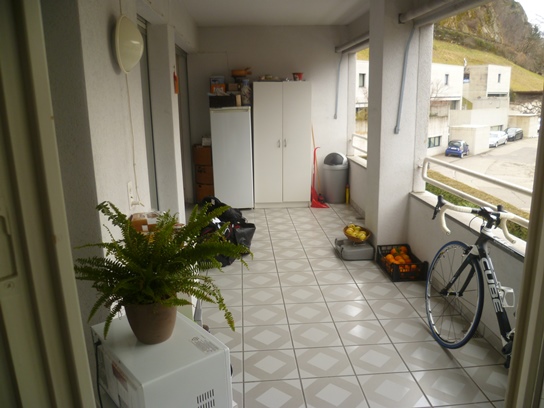 Terrazza – Terrasse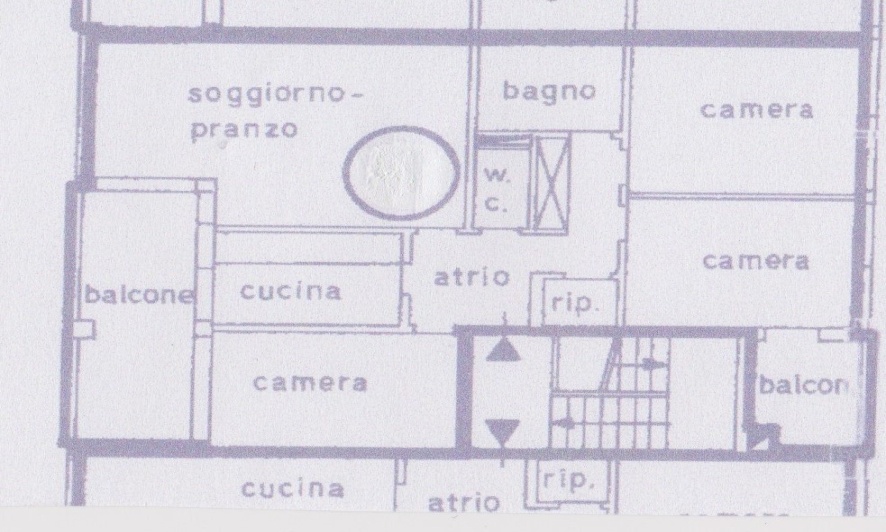 Plamimetria / GrundrissTICINO        Via Fabrizia , 6512 Giubiasco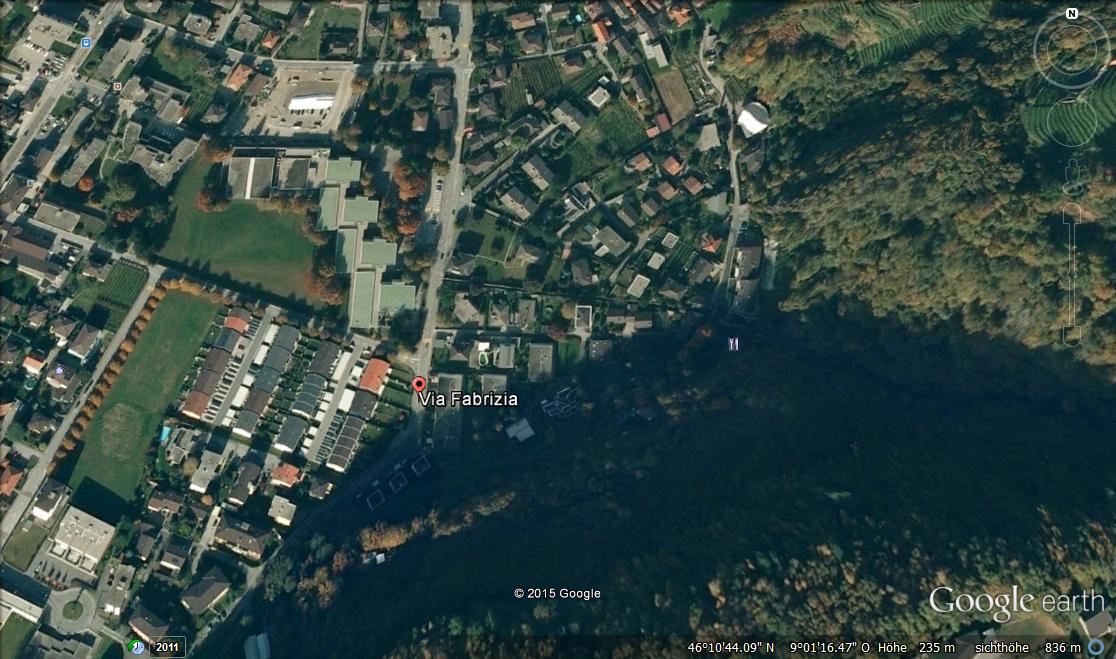 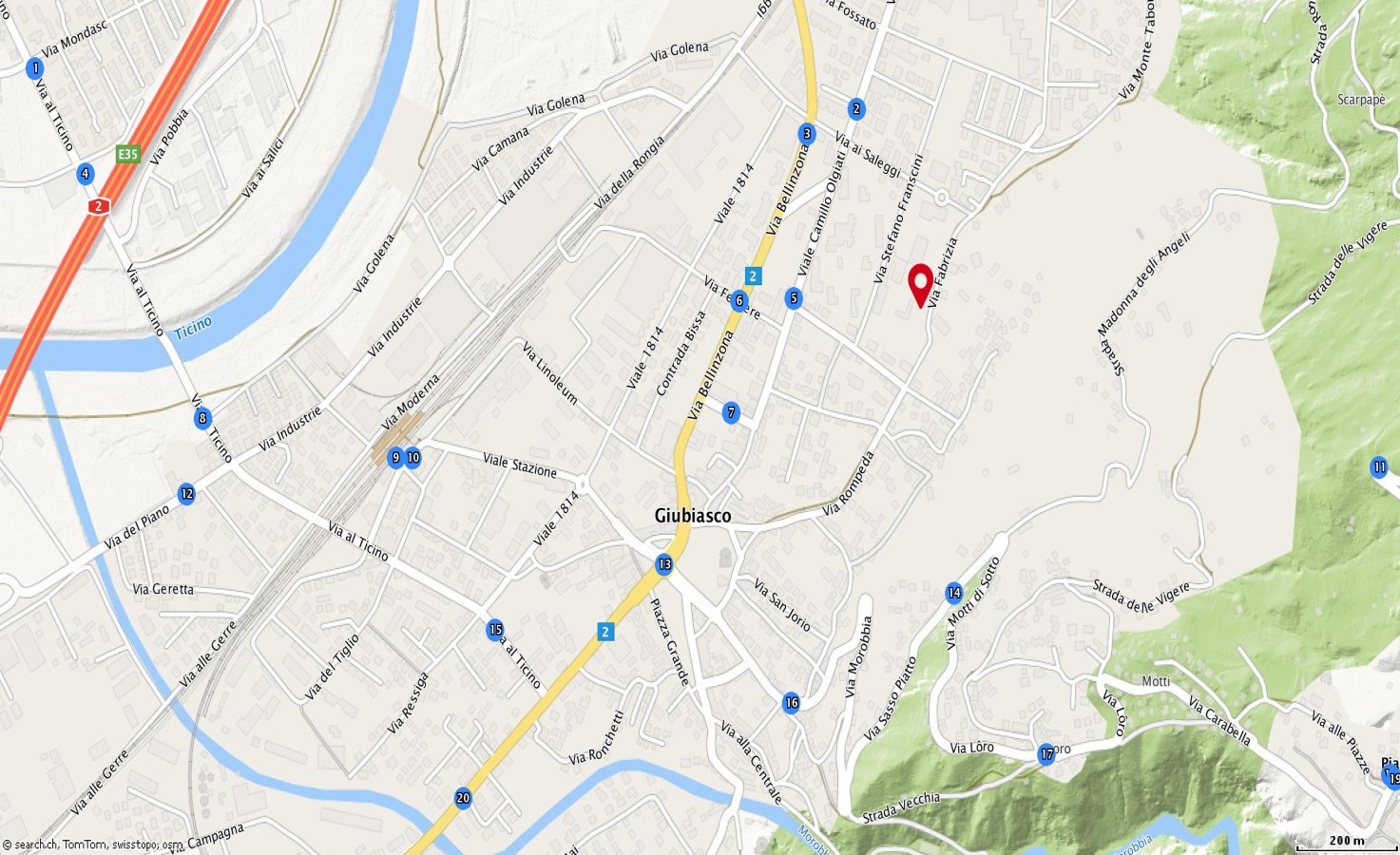 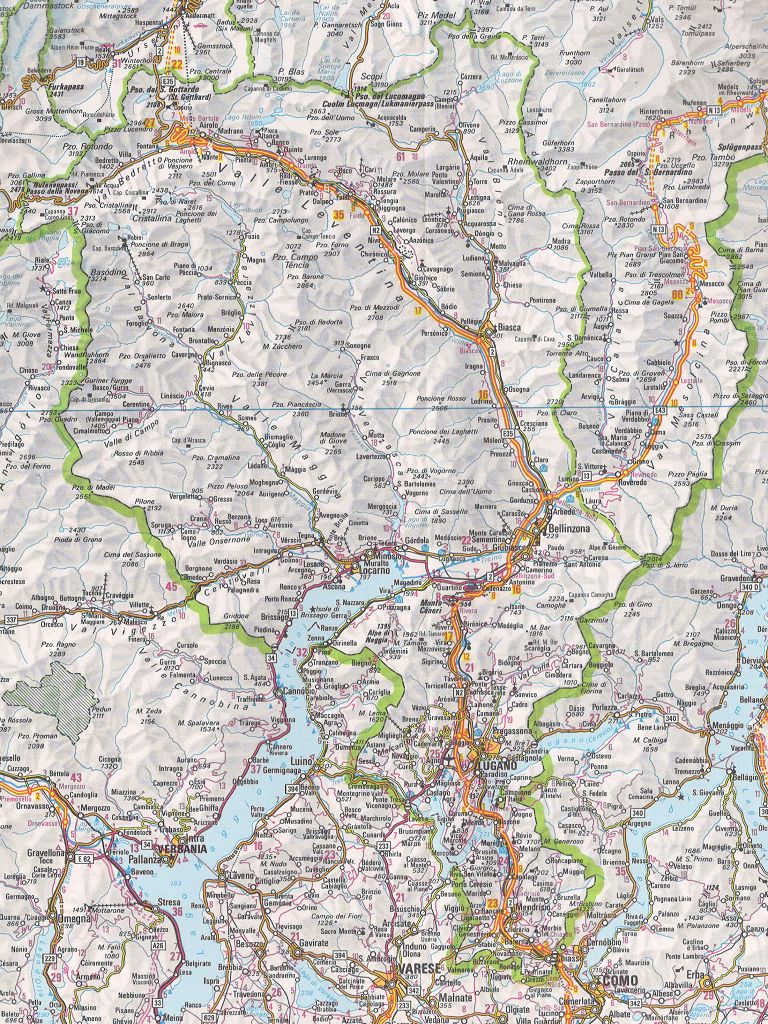 